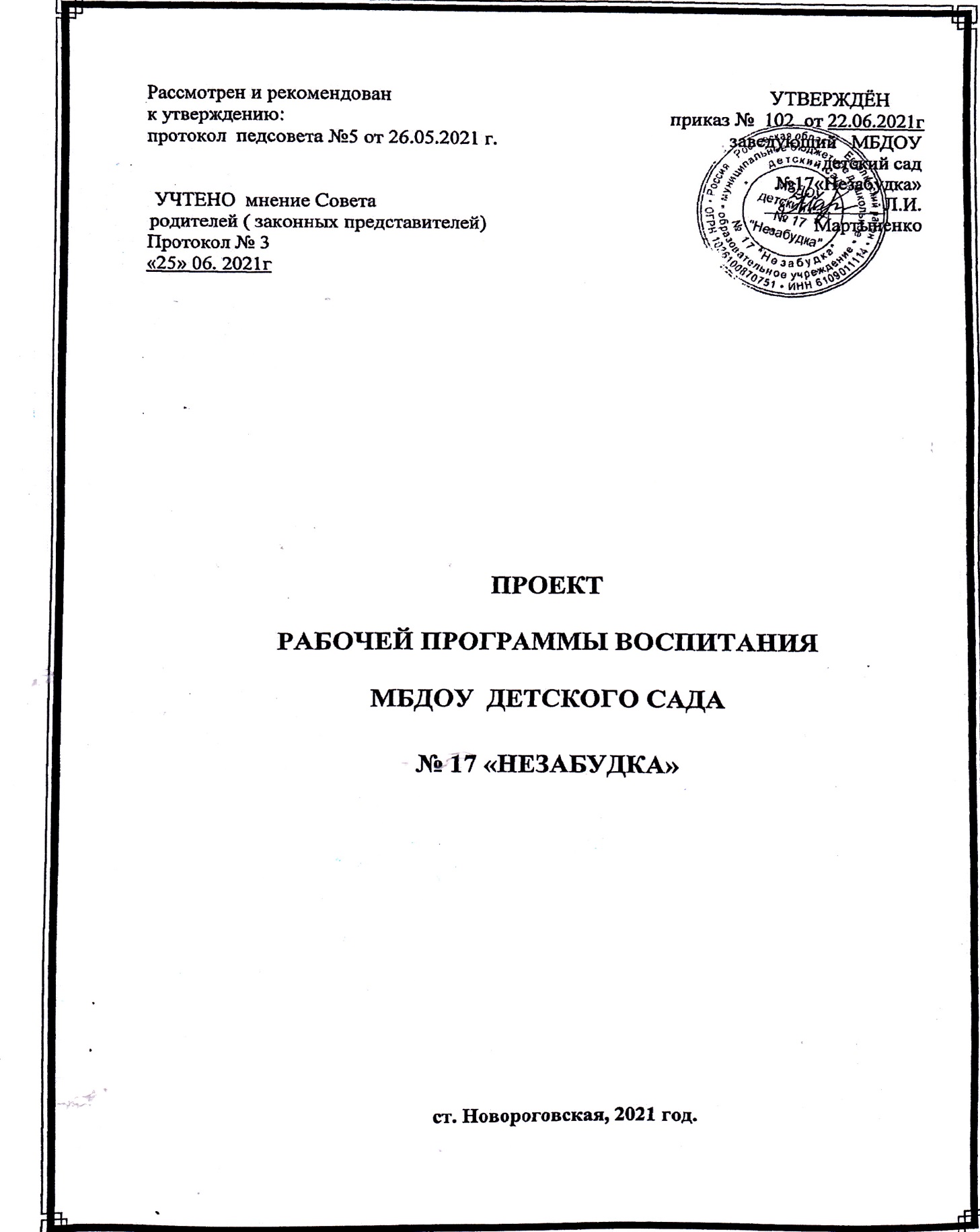                                            Содержание                                                               I. Целевой раздел. 1.1.Пояснительная записка.  Рабочая программа воспитания  муниципального бюджетного дошкольного образовательного учреждения детского сада № 17 «Незабудка» (далее по тексту МБДОУ детский сад №17 «Незабудка»,  обособленное структурное подразделение муниципального бюджетного дошкольного образовательного учреждения детского сада № 17 «Незабудка» - детский сад «Буратино» (далее по тексту ОСП «Буратино»),  (далее - Рабочая программа воспитания) определяет содержание и организацию воспитательной работы муниципального бюджетного дошкольного образовательного учреждения МБДОУ и является обязательной частью основной образовательной программы.               Рабочая программа воспитания МБДОУ разработана в соответствии с: 1.Федеральный закон от 29.12.2012г. № 273-ФЗ (ред. от 31.07.2020) «Об образовании в Российской Федерации» (с изм. и доп., вступ. в силу с 01.09.2020). 2.Приказ Министерства образования и науки Российской Федерации от 17.10.2013 г. № 1155 «Об утверждении федерального государственного образовательного стандарта дошкольного образования». 3.Указом Президента Российской Федерации от 7 мая 2018 года № 204 «О национальных целях и стратегических задачах развития Российской Федерации на период до 2024 года» (далее – Указ Президента РФ). 4.Концепция развития дополнительного образования детей в Российской Федерации, утверждена распоряжением Правительства Российской Федерации от 04.09.2014 г. № 1726-р. 5.СанПин 1,2,3685-21 утвержденные постановлением Главного государственного санитарного врача РФ от 28.01.2021 № 2 «Об учреждении санитарных правил и норм СанПин 1,2.3685-21 «Гигиенические нормативы и требования к обеспечению безопасности и (или) безвредности для человека факторов среди обитания».  6.СП 2.4.3648-20 «Санитарно-эпидемиологические требования к организациям воспитания и обучения, отдыха и оздоровления детей и молодежи» утвержденные постановлением Главного государственного санитарного врача РФ от 28.09.2020 № 28;7.Стратегия развития воспитания в Российской Федерации на период до 2025 года (утверждена распоряжением Правительства РФ от 29.05.2015 № 996-р). 8.Государственная программа РФ «Развитие образования» (2018 - 2025 годы). Утверждена постановлением Правительства Российской Федерации от 26 декабря 2017 г. № 1642. 9.Национальный проект «Образование» (утвержден президиумом Совета при Президенте Российской Федерации по стратегическому развитию и национальным проектам (протокол от 24 декабря 2018 г. N 16). 10.Федеральным законом от 31 июля 2020 года № 304-ФЗ «О внесении изменений в Федеральный закон «Об образовании в Российской Федерации» по вопросам воспитания обучающихся».       Рабочая программа воспитания учитывает «Примерную программу воспитания», которая была разработана сотрудниками Института стратегии развития образования РАО в рамках государственного задания и одобрена решением Федерального учебно-методического объединения по общему образованию (протокол от 2 июня 2020 г. № 2/20).     Содержание образовательного процесса выстроено в соответствии с инновационной программой дошкольного образования «От рождения до школы » под редакцией Н.Е. Вераксы, Т.С. Комаровой, Э.М. Дорофеевой, 2020  год.      Рабочая программа воспитания является обязательной частью основной образовательной программы, реализуемой в МБДОУ и призвана помочь всем участникам образовательных отношений реализовать воспитательный потенциал совместной деятельности.      Рабочая программа воспитания – это не перечень обязательных для МБДОУ мероприятий, а описание системы форм и методов работы с воспитанниками.      Рабочая программа воспитания МБДОУ включает в себя три основных раздела: 1. Целевой раздел, который включает в себя: -пояснительную записку; -цели и задачи рабочей программы воспитания; -принципы и подходы рабочей программы воспитания; -планируемые результаты освоения рабочей программы воспитания. 2.Содержательный раздел, который включает в себя: -описание воспитательной деятельности в интеграции с содержанием образовательных областей; -описание вариативных форм, способов, методов и средств реализации программы воспитания с учетом возрастных особенностей воспитанников; -особенности взаимодействия педагогического коллектива с семьями воспитанников МБДОУ. 3.Организационный раздел, который включает в себя:       -психолого-педагогические условия, обеспечивающие воспитание ребенка        в сфере его личностного развития;      -материально-техническое обеспечение рабочей программы воспитания;       -планирование воспитательной работы в МБДОУ.       Обязательным приложением к рабочей программе воспитания МБДОУ является ежегодный календарный план воспитательной работы, который включает в себя значимые мероприятия воспитательного характера для детей от 2 до 8 лет по образовательным областям (социально-коммуникативное развитие, познавательное развитие, речевое развитие, физическое развитие, художественно-эстетическое развитие) и направлениям работы МБДОУ.       Рабочая программа воспитания МБДОУ не является инструментом воспитания, так как воспитанника воспитывает не документ, а педагогический работник – своими действиями, словами, отношениями. Рабочая программа воспитания лишь   позволяет педагогическим работникам МБДОУ скоординировать свои усилия, направленные на воспитание воспитанников.       В центре рабочей программы воспитания находится личностное развитие воспитанников МБДОУ и их приобщение к российским традиционным духовным ценностям, правилам и нормам поведения в российском обществе. Рабочая программа  воспитания призвана обеспечить взаимодействие воспитания в МБДОУ и воспитания в семьях детей от 2 лет до 8 лет.       К рабочей программе воспитания (далее по тексту Программа) прилагается календарный план воспитательной работы.  1.2. Цели и задачи.Главная цель российского образования была сформулирована в майском Указе Президента Российской Федерации «О национальных целях стратегических задачах развития Российской Федерации на период до 2024 года»: «Воспитание гармонично развитой и социально ответственной личности на основе духовно- нравственных ценностей народов Российской Федерации, исторических и национально-культурных традиций».         Эта цель является и всегда являлась главной целью программы «От рождения до школы». Для достижения этой цели в программе «От рождения до школы» была решена очень важная и актуальная задача - обеспечение оптимального сочетания классического дошкольного образования и современных образовательных технологий. При этом были сохранены все основные преимущества Программы: эффективность, доступность, применимость в массовом детском саду даже в условиях перенасыщенности групп и ограниченном финансировании.                          Особое  внимание  в  Программе  уделяется  развитию  личности  ребенка, сохранению и укреплению здоровья детей, а также воспитанию у дошкольников таких качеств, как: - патриотизм; - активная жизненная позиция; -творческий подход в решении различных жизненных ситуаций; - уважение к традиционным ценностям.         В соответствии с федеральным государственным образовательным стандартом дошкольного образования (далее – ФГОС ДО) и основной образовательной программой МБДОУ (далее - ООП) целью МБДОУ является обеспечение полноценного и радостного проживания детьми периода детства, как уникального периода развития и формирования личности ребенка, через поддержку естественных процессов развития, воспитания и обучения. Исходя из этого, а также основываясь на базовых для нашего общества ценностях, формируется общая цель воспитания в МБДОУ: создание условий для самоопределения и социализации детей дошкольного возраста на основе социокультурных, духовно- нравственных ценностей и принятых в российском обществе правил и норм поведения в интересах человека, семьи, общества и государства.      Данная цель ориентирует педагогических работников МБДОУ не на обеспечение соответствия личности воспитанника единому уровню воспитанности, а на обеспечение позитивной динамики развития его личности. В связи с этим важно сочетание усилий педагога по развитию личности воспитанников и усилий самого ребенка по своему саморазвитию. Их сотрудничество, партнерские отношения являются важным фактором успеха в достижении цели.        Конкретизация общей цели воспитания, применительно к возрастным особенностям воспитанников, позволяет выделить в ней следующие задачи, выполнение которых необходимо реализовывать на разных этапах дошкольного образования детей от 2 до 8 лет: 1.Поддержка традиций дошкольного учреждения в проведении социально значимых образовательных и досуговых мероприятий. 2.Развитие способностей и творческого потенциала каждого ребенка, социальных, нравственных, физических, интеллектуальных, эстетических качеств. 3.Создание благоприятных условий для гармоничного развития каждого ребенка в соответствии с его возрастными, гендерными, индивидуальными особенностями и склонностями. 4.Формирование общей культуры личности ребенка, в том числе ценностей здорового и устойчивого образа жизни, инициативности, самостоятельности и ответственности, активной жизненной позиции. 5.Организация содержательного взаимодействия ребенка с другими детьми, взрослыми и окружающим миром на основе гуманистических ценностей и идеалов, прав свободного человека. 6.Воспитание у ребенка чувства собственного достоинства, патриотических чувств, любви к Родине, гордости за её достижения на основе духовно-нравственных и социокультурных ценностей и принятых в обществе правил, и норм поведения в интересах человека, семьи, общества. 7.Использование воспитательного ресурса развивающей предметно- пространственной среды МБДОУ. 8.Объединение воспитательных ресурсов семьи и МБДОУ на основе традиционных духовно-нравственных ценностей семьи и общества. 9.Установление партнерских взаимоотношений МБДОУ с семьей, оказание ей психолого-педагогической поддержки, повышение компетентности родителей (законных представителей) воспитанников в вопросах воспитания, развития и образования детей.   1.3. Принципы и подходы к формированию  Программы.1.    Принцип научной обоснованности и практической применяемости предполагает:-отражение в содержании воспитания основных закономерностей развития социальных объектов; -возможность усвоения знаний на уровне первоначальных, дифференцированных и обобщенных представлений; -стимулирование познавательного интереса детей к сфере социальных отношений; -формирование основ научного мировоззрения. 2. Принцип доступности обеспечивает адаптацию научного знания к специфике особенностей личностного развития детей дошкольного возраста:  -возрастных;      -половых;      -национальных;      -этнических. 3.Поддержка разнообразия детства. Возрастающая мобильность в обществе, экономике, образовании, культуре требует от людей умения ориентироваться в этом мире разнообразия, способности сохранять свою идентичность и в то же время гибко, позитивно и конструктивно взаимодействовать с другими людьми, способности выбирать и уважать право выбора других ценностей и убеждений, мнений и способов их выражения. 4. Сохранение уникальности и самоценности детства. Этот принцип подразумевает полноценное проживание ребенком всех этапов детства (младенческого, раннего и дошкольного детства), обогащение (амплификацию) детского развития. Позитивная социализация ребенка предполагает, что освоение ребенком культурных норм, средств и способов деятельности, культурных образцов поведения и общения с другими людьми, приобщение к традициям семьи, общества, государства происходят в процессе сотрудничества со взрослыми и другими детьми, направленного на создание предпосылок к полноценной деятельности ребенка в изменяющемся мире. 5. Личностно-развивающий и гуманистический характер взаимодействия взрослых (родителей (законных представителей), педагогических и иных работников Организации) и детей. Такой тип взаимодействия предполагает базовую ценностную ориентацию на достоинство каждого участника взаимодействия, уважение и безусловное принятие личности ребенка, доброжелательность, внимание к ребенку, его состоянию, настроению, потребностям, интересам.  6. Принцип системности предполагает формирование у дошкольников обобщенного представления о социальном мире как системе систем, в котором все объекты, процессы, явления, поступки, переживания людей находятся во взаимосвязи и взаимозависимости. 7. Принцип учёта региональной специфики  и варьирование образовательного процесса в зависимости от региональных особенностей 8. Сетевое взаимодействие с организациями социализации, образования, охраны здоровья и другими партнерами, которые могут внести вклад в развитие и образование детей, а также использование ресурсов местного сообщества и вариативных программ дополнительного образования детей для обогащения детского развития.                Программа предполагает, что учреждение устанавливает партнерские отношения не только с семьями детей, но и с другими организациями и лицами, которые могут способствовать обогащению социального и культурного опыта детей, приобщению детей к национальным традициям, к природе и истории родного края; содействовать проведению совместных проектов, экскурсий, праздников, посещению концертов, а также удовлетворению особых потребностей детей, оказанию психолого-педагогической, медицинской поддержки в случае необходимости (центры семейного консультирования и др.). 9. Сотрудничество Организации с семьей. Сотрудничество, кооперация с семьей, открытость в отношении семьи, уважение семейных ценностей и традиций, их учет в образовательной работе являются важнейшим принципом образовательной программы. Сотрудники МБДОУ должны знать об условиях жизни ребенка в семье, понимать проблемы, уважать ценности и традиции семей воспитанников. Программа предполагает разнообразные формы сотрудничества с семьей, как в содержательном, так и в организационном планах. 10. Возрастная адекватность образования. Этот принцип предполагает подбор педагогом содержания и методов дошкольного образования в соответствии с возрастными особенностями детей. Важно использовать все специфические виды детской деятельности (игру, коммуникативную и познавательно- исследовательскую деятельность, творческую активность, обеспечивающую художественно-эстетическое развитие ребенка), опираясь на особенности возраста и задачи развития, которые должны быть решены в дошкольном возрасте. Деятельность педагога должна быть мотивирующей и соответствовать психологическим законам развития ребенка, учитывать его индивидуальные интересы, особенности и склонности. 11. Развивающее вариативное образование. Этот принцип предполагает, что образовательное содержание предлагается ребенку через разные виды деятельности с учётом его актуальных и потенциальных возможностей усвоения этого содержания и совершения им тех или иных действий, с учетом его интересов, мотивов и способностей. Данный принцип предполагает работу педагога с ориентацией на зону ближайшего развития ребенка (Л.С. Выготский), что способствует развитию, расширению как явных, так и скрытых возможностей ребенка.  1.4.  Значимые для реализации Программы  характеристики, в том числе характеристики особенностей развития детей.Окружающий ребёнка мир характеризуется определенной культурной неустойчивостью из-за смешивания культур и стирания культурных границ. В этой ситуации актуально сформировать у детей базовую систему ценностей – основу морального, нравственного поведения в течение всей жизни. Направленность групп МБДОУ  с приоритетным направлением в развитии детей. В МБДОУ функционируют группы: общеразвивающей направленности раннего возраста; младшего дошкольного возраста, среднего дошкольного возраста, старшего дошкольного возраста, а также в ОСП «Буратино» разновозрастная группа от 3 до 8 лет.  Специфика условий (региональных, национальных, этнокультурных и др.) осуществления образовательного процесса. Национально-культурные: Этнический состав воспитанников группы: русские, армяне, но основной контингент - дети из русскоязычных семей. Обучение и воспитание в МБДОУ осуществляется на русском языке. Основной контингент воспитанников проживает в условиях села. Реализация регионального компонента осуществляется через знакомство с национально-культурными особенностями Донского края. Знакомясь с родным краем, его достопримечательностями, ребёнок учится осознавать себя, живущим в определенный временной период, в определенных этнокультурных условиях. Данная информация реализуется через целевые прогулки, беседы, проекты. Содержание дошкольного образования в МБДОУ включает в себя вопросы истории и культуры родного города, природного, социального и рукотворного мира. Воспитание дошкольников строится на основе изучения национальных традиций семей воспитанников МБДОУ. Дошкольники знакомятся с самобытностью и уникальностью русской и других национальных культур, представителями которых являются участники образовательного процесса.  Традиции МБДОУ: -Участие в  торжественных парадах, посвященных значительным и юбилейным датам общественной жизни;  - Организация недели «открытых дверей»; - Чествования материнства (ноябрь);  -Создание временных тематических мини-музеев.  Национально-культурный компонент обеспечивает: - возможность отражения знания ребёнка о себе, о других, о родственных отношениях, о деятельностных взаимосвязях с миром ближайшего окружения; -способы познания себя, и других через самоощущение себя в мире природы, в мире людей и предметов;  становление самооценки ребенка, на развитие его способности к идентификации, самоанализу и освоению культурных образцов; - приоритет  практической деятельности (деятельностно-коммуникативная составляющая образованности), в ходе которой дети получают необходимую информацию (предметно-информационная составляющая образованности), постепенно овладевая ценностно-ориентационной составляющей образованности; - компетентностный подход, направленный на формирование у ребенка новых универсальных способностей личности и поведенческих моделей,  готовности эффективно интегрировать внутренние (знания, умения, ценности, психологические особенности и т.п.) и внешние ресурсы для достижения поставленной цели; -яркую воспитывающую направленность, т.е. способствует формированию толерантности, уважения к традициям и обычаям своего народа и других народов, культурного и экологически грамотного поведения и др.   3. Климатические особенности: При организации образовательного процесса учитываются климатические особенности региона. Основными чертами климата являются: холодная зима и сухое жаркое лето. В режим дня группы ежедневно включены бодрящая  гимнастика, упражнения для профилактики плоскостопия, дыхательная гимнастика. В холодное время года пребывание детей на открытом воздухе организуется в соответствии с требованиями СанПиН. В теплое время – жизнедеятельность детей, преимущественно, организуется на открытом воздухе. Режим дня насыщается активной двигательной деятельностью, играми, решением занимательных задач, встречами с интересными людьми, «персонажами» любимых книг и др. Итогом таких дней являются проведение совместных мероприятий с родителями: физкультурных праздников, досугов, викторин, конкурсов.      Планируемые результаты освоения программы, которые конкретизируют требования ФГОС к целевым ориентирам.         1.5. Планируемые результаты в целевом разделе программы воспитания на основе целевых ориентиров ФГОС и содержания  образовательных областей.На этапе окончания дошкольного детства ребенок:  - любит свою семью, принимает ее ценности; - проявляет интерес к истории своей страны, своего края, своего народа и его традициям; эмоционально реагирует на государственные символы; - осознает свои качества, индивидуальные особенности и возможности, способен к дифференцированной самооценке; - имеет позитивное мировосприятие, проявляет оптимизм, обладает чувством эмоционального благополучия и комфорта; - относится положительно к себе и ближайшему окружению, проявляет заботу и внимание к другим людям; - деятелен и активен, способен организовать игровую деятельность; - мотивирован к осуществлению познавательной и творческой деятельности, способен к самостоятельному поиску решений в новой для него ситуации; - принимает адекватную полу гендерную роль и проявляет готовность к ее выполнению; - способен к разным формам общения со взрослым (деловому, познавательному, личностному); - отзывчив, доброжелателен, готов к совместной деятельности со сверстниками; - осознает и принимает элементарные общественные нормы и правила поведения; - стремится к выполнению социальных норм и правил безопасного и здорового образа жизни; - владеет устными средствами вербального и основами невербального общения, достаточными для эффективной коммуникации и взаимодействия со взрослыми и сверстниками; - способен к регуляции своего поведения и своей деятельности на основе становления способности предвосхищать и прогнозировать чувства и эмоции – эстетические чувства (чувство прекрасного), моральные чувства (гордость, стыд, вина), интеллектуальные чувства (радость познания).   Планируемые результаты в целевом разделе программы воспитания на основе личностных качеств ребенка (целевые ориентиры ФГОС) в интеграции информационного (знаниевого), побудительного (мотивационного) и деятельностного  компонентов воспитания Дети на этапе окончания дошкольного детства способны быть: - Любознательными: в детях развита и получает педагогическую поддержку любознательность, развиваются исследовательские навыки. Дети знают, как учиться самостоятельно и совместно с другими благодаря поддержке взрослых. Они готовы учиться с интересом и стремиться к приобретению знаний в учении на протяжении всей жизни. - Обучаемыми, стремящимися к познанию нового, инициативными и самостоятельными: Дети активно интересуются явлениями и объектами окружающей действительности. Они развивают свою природную любознательность и познавательную активность, приобретая жизненные, практические навыки, необходимые для проведения исследований и проявления самостоятельности в совместной деятельности со взрослыми и детьми. Они испытывают удовлетворение от получения новых знаний и умений и сохраняют стремление к познанию и получению новых впечатлений. - Эрудированными: дети обладают широким кругозором, имеют представление о социальном и природном окружении, обладают знаниями из различных областей и готовы к пополнению этих знаний. - Думающими и анализирующими: дети учатся проявлять инициативу в применении своих мыслительных навыков, проявляя при этом творчество, способны решать сложные проблемы адекватно возрасту. Они способны внимательно обдумывать свой опыт познания, оценить свои сильные и слабые стороны (с помощью взрослых, которые поддерживают их успешность в определенных видах деятельности). Стремятся содействовать своему образованию и личностному развитию. - Физически активными и развитыми, стремящимися сохранить и укрепить свое здоровье: дети физически развиты в соответствии с возрастными и индивидуальными особенностями, физически активны, стремятся удовлетворить и развивать свои потребности в двигательной активности. Они имеют представление о функционировании своего организма и условиях, необходимых для сохранения и укрепления своего здоровья. Они овладевают навыками безопасного поведения в быту, в природе и социуме. - Эффективно общающимися: дети обладают хорошо развитыми коммуникативными навыками, уверенно излагают информацию, выражают свои мысли и чувства на родном и государственном языке, используя разнообразные средства общения. Они эффективно работают в команде и с готовностью сотрудничают и взаимодействуют с другими. - Принципиальными: дети стремятся действовать честно, проявляя развитое чувство справедливости и уважения к достоинству личности, группы людей и общества. - Объективными и непредвзятыми: дети понимают и ценят национальную культуру и гордятся традициями своей семьи и своего народа, открыты для взаимодействия с другими людьми (из других социальных групп, национальных сообществ). Способны к поиску разнообразных точек зрения. - -Любящими свою семью, имеющими представление о малой и большой Родине: дети любят свою семью, принимают ее ценности; проявляют интерес к истории своей страны, своего края, своего народа и его традициям; эмоционально реагируют на государственные символы. - Доброжелательными и заботливыми: детям свойственно сопереживание, эмоциональная рефлексия и уважение к чувствам и нуждам других людей. Они проявляют желание помочь другим людям, быть им полезными, стремятся привносить положительные изменения в жизнь других и заботиться об окружающих людях (прежде всего о близких и родных), о питомцах, о природе. - Социально адаптированными: дети соблюдают элементарные общепринятые нормы и правила поведения. –  -Неравнодушными: дети проявляют сочувствие и уважение к другим людям. - Гармонично развивающимися: дети понимают важность интеллектуальной, физической и эмоциональной гармонии для достижения благополучия как для себя, так и для других. Они осознают взаимную зависимость с другими людьми и окружающим миром. -   Решительными: дети стремятся действовать самостоятельно, проявляют независимость, стремятся осваивать в процессе игровой и иной детской деятельности новые роли, идеи и способы деятельности.      Успешное воспитание воспитанников в сфере личностного развития, которое обеспечит полноценную реализацию планируемых результатов рабочей программы воспитания МБДОУ, возможно в случае выполнения добросовестной работы педагогических работников, направленной на достижение поставленной цели во всех видах детской деятельности, осуществляющейся в МБДОУ и в тесном сотрудничестве с семьями воспитанников по вопросам воспитания, развития и образования детей.                              Анализ достижения детьми от 2 до 8 лет промежуточных результатов освоения рабочей программы воспитания МБДОУ проводится ежегодно по средствам педагогических наблюдений за воспитанием детей в сфере их личностного развития.                              1.6 Особенности воспитательного процесса в МБДОУ   Программа учитывает условия, существующие в МБДОУ, индивидуальные особенности, интересы, потребности воспитанников и их родителей.         Процесс воспитания в МБДОУ основывается на общепедагогических принципах, изложенных в ФГОС дошкольного образования (Раздел I, пункт 1.2.): - поддержка разнообразия детства; - сохранение уникальности и самоценности детства как важного этапа в общем развитии человека, самоценность детства - понимание (рассмотрение) детства как периода жизни значимого самого по себе, без всяких условий; значимого тем, что происходит с ребенком сейчас, а не тем, что этот период есть период подготовки к следующему периоду  - личностно-развивающий и гуманистический характер взаимодействия взрослых (родителей (законных представителей), педагогических и иных работников Организации) и детей; - уважение личности ребенка.          Задачи воспитания реализуются в течение всего времени нахождения ребенка в детском саду: в процессе ООД, режимных моментов, совместной деятельности с детьми и индивидуальной работы. Основные традиции воспитательного процесса в нашем МБДОУ: 1. Стержнем годового цикла воспитательной работы являются общие для всего детского сада событийные мероприятия, в которых участвуют дети разных возрастов. Межвозрастное взаимодействие дошкольников способствует их взаимообучению и взаимовоспитанию. Общение младших по возрасту ребят со старшими создает благоприятные условия для формирования дружеских отношений, положительных эмоций, проявления уважения, самостоятельности.  2. Детская художественная литература и народное творчество традиционно рассматриваются педагогами МБДОУ в качестве наиболее доступных и действенных в воспитательном отношении видов искусства, обеспечивающих развитие личности дошкольника в соответствии с общечеловеческими и национальными ценностными установками. 3. Воспитатели и специалисты МБДОУ ориентированы на организацию разнообразных форм детских сообществ. Это кружки, секции, творческие студии, лаборатории, детско-взрослые сообщества и др. Данные сообщества обеспечивают полноценный опыт социализации детей. 4. Коллективное планирование, разработка и проведение общих мероприятий. В МБДОУ существует практика создания творческих групп педагогов, которые оказывают консультационную, психологическую, информационную и технологическую поддержку своим коллегам в организации воспитательных мероприятий. 5. В МБДОУ создана система методического сопровождения педагогических инициатив семьи. Организовано единое с родителями образовательное пространство для обмена опытом, знаниями, идеями, для обсуждения и решения конкретных воспитательных задач.  6. Дополнительным воспитательным ресурсом по приобщению дошкольников к истории и культуре своей Отчизны и своего родного края являются мини-музеи, организованные в каждой группе дошкольного учреждения. Музейная педагогика рассматривается нами как ценность, обладающая исторической и художественной значимостью.                             Воспитательный процесс в МБДОУ выстраивается с учётом концепции духовно- нравственного развития и воспитания личности гражданина России, включающей в себя: - национальный воспитательный идеал - высшая цель, образования нравственное (идеальное) представление о человеке, на воспитание, обучение и развитие которого направлены усилия основных субъектов национальной жизни: государства, семьи, школы, политических партий, религиозных объединений и общественных организаций;  - базовые национальные ценности - основные моральные ценности, приоритетные нравственные установки, существующие в культурных, семейных, социально-исторических, религиозных традициях многонационального народа Российской Федерации, передаваемые от поколения к поколению и обеспечивающие успешное развитие страны в современных условиях: -патриотизм – любовь к России, к своему народу, к своей малой Родине, служение Отечеству; -социальная солидарность – свобода личная и национальная, доверие к людям, институтам государства и гражданского общества, справедливость, милосердие, честь, достоинство; - гражданственность – служение Отечеству, правовое государство, гражданское общество, закон и правопорядок, поликультурный мир, свобода совести и вероисповедания; - семья – любовь и верность, здоровье, достаток, уважение к родителям, забота о старших и младших, забота о продолжении рода; - труд и творчество – уважение к труду, творчество и созидание, целеустремлённость и настойчивость; - наука – ценность знания, стремление к истине, научная картина мира; --традиционные российские религии – представления о вере, духовности религиозной жизни человека, ценности религиозного мировоззрения, толерантности, формируемые на основе межконфессионального диалога;  --искусство и литература – красота, гармония, духовный мир человека, нравственный выбор, смысл жизни, эстетическое развитие, этическое развитие;- природа – эволюция, родная земля, заповедная природа, планета Земля, экологическое сознание; - человечество – мир во всем мире, многообразие культур и народов, прогресс человечества, международное сотрудничество; - духовно-нравственное развитие личности – осуществляемое в процессе социализации последовательное расширение и укрепление ценностно- смысловой сферы личности, формирование способности человека оценивать и сознательно выстраивать на основе традиционных моральных норм и нравственных идеалов отношения к себе, другим людям, обществу, государству, Отечеству, миру в целом; -духовно-нравственное воспитание личности гражданина России - педагогически организованный процесс усвоения и приятия воспитанниками базовых национальных ценностей, имеющих иерархическую структуру и сложную организацию. Носителями этих ценностей являются многонациональный народ Российской Федерации, государство, семья, культурно-территориальные сообщества, традиционные российские религиозные объединения (христианские, прежде всего в форме русского православия, исламские, иудаистские, буддистские), мировое сообщество.                                      II. Содержательный раздел.             2.1. Описание  воспитательной  деятельности в интеграции   содержанием образовательных областей.Основными составляющими воспитательного процесса в детском саду должны стать приоритетные направления развития детей дошкольного возраста, которые предусматривает современное дошкольное образование. Среди них: физическое, познавательно-речевое, художественно-эстетическое и социально- личностное развитие детей. Таким образом, содержание воспитательной работы в Программе  отражает основные направления воспитания и приоритетные направления развития детей дошкольного возраста.       Знания, которые дети получат в процессе воспитания, не должны стать самоцелью педагогов. Необходимо сформировать у каждого ребенка осознанное личностное отношение к этим знаниям. Тогда знания будут мотивировать их к осознанному поведению, и дети смогут вести себя на основе этих знаний. Поэтому каждое из  направлений воспитания в содержательном разделе программы должно включать три компонента воспитания: информационный, или знаниевый, эмоционально-побудительный и деятельностный.      Интеграция воспитательной работы с образовательными областями. Образовательную деятельность в  МБДОУ педагоги выстраивают на основе интеграции образовательных областей, которые предусматривает ФГОС. Такого же подхода педагоги придерживаются в ходе воспитательной работы с детьми. - Познавательное развитие.         В ходе познавательного развития перед педагогами стоят задачи: развивать интересы детей, их любознательность и познавательную мотивацию, воображение и творческую активность; формировать познавательные действия. В рамках реализации данной образовательной области педагоги также формируют у дошкольников первичные представления о себе, других людях, объектах окружающего мира, их свойствах и отношениях. На занятиях дети получают представления о малой родине и Отечестве, социокультурных ценностях нашего народа, отечественных традициях и праздниках; узнают о планете Земля как общем доме людей, особенностях ее природы, многообразии стран и народов мира. Таким образом, на основе актуальных задач познавательного развития можно выделить соответствующие направления воспитательной работы с детьми.Направления воспитательной работы в познавательном развитии детей дошкольного возрастаФормирование основ экологического сознания у детей  в рамках воспитательной работы.- Социально-коммуникативное развитие.  В рамках данной образовательной области дошкольники усваивают нормы и ценности, которые приняты в обществе, учатся взаимодействовать со взрослыми и сверстниками и участвовать в совместной деятельности. Педагоги развивают у детей самостоятельность, целенаправленность, саморегуляцию; социальный и эмоциональный интеллект, эмоциональную отзывчивость. Также формируют у воспитанников чувство принадлежности к семье и к сообществу детей и взрослых в детском саду; позитивные установки к различным видам труда и творчества. Дети осваивают основы безопасного поведения в быту, социуме, природе. Таким образом, на основе актуальных задач социально-коммуникативного развития можно выделить соответствующие направления воспитательной работы с детьми. Направления воспитательной работы в социально-коммуникативном развитии детейПостроение преемственного воспитательного процесса в социально- коммуникативном развитии детей.        Взаимодействие с окружающим:Отношение к труду и творчеству:   Социальные роли: Информационная социализация         2.2. Описание вариативных форм, способов, методов и средств реализации   Программы с учётом возрастных особенностей детей   Практическая реализация цели и задач воспитания осуществляется в рамках направлений, видов и форм воспитательной работы МБДОУ. Каждое из них представлено в соответствующем модуле. Виды деятельности (НОД + режимные моменты): игровая, двигательная, коммуникативная, познавательно- исследовательская, самообслуживание, изобразительная деятельность и конструирование, музыкальная деятельность, восприятие произведений художественной литературы.      Воспитательные находки - построения образовательной траектории на основе обновления воспитательного процесса с учётом соблюдения традиций МБДОУ - поддержание и укрепление традиций МБДОУ, способствующих воспитанию гражданской позиции, патриотических чувств, развитию толерантных отношений среди всех участников образовательных отношений.   Формы и методы работы с детьми в рамках воспитательной работы соответствуют возрастным и индивидуальным особенностям дошкольников, не ускоряя и не замедляя искусственно их развитие. Реализация конкретных форм воспитательной работы воплощается в календарном плане воспитательной работы (Приложение №1)  Основные модули в МБДОУ. Практическая реализация цели и задач воспитания осуществляется в рамках направлений деятельности воспитательной работы нашего учреждения. Каждое из них представлено в соответствующем модуле.        Модуль «Добрые традиции детского сада»  В детском саду существует четкая направленность  действий по осмыслению, организации и развитию традиций, которые позитивно влияют на социализацию и развитие личностных качеств детей дошкольного возраста. Цель: проведения традиционных мероприятий: организация в ДОУ единого воспитательного пространства для формирования социального опыта дошкольников в коллективе детей и взрослых. Задачи: 1.    Формировать представления о нормах и правилах общения детей друг с другом и с окружающими взрослыми. 2.     Способствовать освоению социальных ролей: мальчик-девочка; старший- младший; член коллектива; житель своей станицы, гражданин своей страны. 3.    Приобщать к истории и культуре народов России в процессе традиционных коллективных мероприятий. 4.  Развивать гражданскую позицию, нравственность, патриотизм, инициативу и самостоятельность воспитанников в различных коллективных видах детской деятельности. 5.   Воспитывать доброжелательность и положительное эмоциональное отношение к окружающим людям.  Тематика традиционных мероприятий определяется исходя из необходимости обогащения детского опыта, приобщения к ценностям, истории и культуре своего народа. Традиционным для дошкольного учреждения являются: на уровне МБДОУ: - общественные праздники «День матери», «День защитника Отечества», «Международный женский день», «До свиданья детский сад»); - сезонные праздники («Золотая Осень», «Новый год», «Сияние рождественской звезды»,  «Масленица»);- тематические мероприятия («Хлеб - всему голова», «День Здоровья»,  «Пасха», «День открытых дверей», «Зимушка - Зима», «Зимняя Олимпиада», «Весна шагает по планете», «Этот звёздный небосвод», «Великий Май, победный Май!»); - социальные и экологические акции («Открытка для ветерана», «Бес- смертный полк», «Окна Победы», «Георгиевская ленточка», «Помогите птицам», «Окна России», «Укрась цветами планету», «Древонасаждение»).   Модуль «Педагогические находки» Построение воспитательной системы на основе индивидуальных особенностей каждого ребёнка, при котором сам ребёнок становится активным в выборе содержания своего вида деятельности. Содействие и сотрудничество детей и взрослых, признание ребёнка полноценным участником образовательных отношений. Сотрудничество и организации с семьей.   Модуль «Взаимодействие с семьей»  Работа с родителями (законными представителями) дошкольников осуществляется для более эффективного достижения цели воспитания, которое обеспечивается согласованием позиций детского сада и семьи в данном вопросе.   Цель: выстраивание стратегии сотрудничества между педагогами и родителями,  выработка единого взгляда семьи и МБДОУ на сущность процессов воспитания и образования с целью создания оптимальных условий для развития личности ребенка. Задачи: - обеспечить единство воспитательных воздействий МБДОУ и семьи; - приобщать родителей к активному участию в воспитательно-образовательном процессе и обогащению развивающей предметно-пространственной среды через внедрение нетрадиционных форм работы с семьей. - создавать атмосферу взаимопонимания, общности интересов, эмоционального комфорта.  Модуль «Дополнительные  образовательные услуги – кружковая деятельность»Дополнительное образование в МБДОУ является одним из важных условий для развития личностных качеств ребенка и призвано расширить воспитательный потенциал образовательной деятельности.  При организации дополнительных образовательных услуг педагогами изучаются образовательные интересы и потребности дошкольников и их родителей (законных представителей). На основании запросов разрабатываются  дополнительные программы различной направленности. Разнообразие направлений позволяет обеспечить вариативность содержания дошкольного образования. Цель программ дополнительного образования: создание условий для расширения и углубления основного образовательного содержания, позволяющего удовлетворить индивидуальные интересы дошкольника, запросы родителей (законных представителей), реализовать воспитательный потенциал МБДОУ. Задачи: 1.  Способствовать культурному развитию, творческой самореализации личности дошкольника. 2.  Способствовать социализации и адаптации детей к жизни в обществе. 3.   Обеспечить социально - коммуникативное, гражданско-патриотическое, художественно-эстетическое, трудовое развитие детей дошкольного возраста,  посредством разнообразия форм дополнительного образования. 4.   Выявлять, развивать и поддерживать детей, проявивших способности.  Модуль «Я здоровье берегу» Физкультурно – оздоровительная  работа в ДОУ – это целенаправленная и систематически  спланированная  работа  всего  коллектива  образовательного  учреждения, рассчитана на длительный  срок. Она  строится на разделе образовательной  области «Физическое развитие» инновационной образовательной  программы  дошкольного  образования «От  рождения до школы» под  редакцией Н. Е. Вераксы, Т. С. Комаровой, М. А. Васильевой. Цель:  сохранение и укрепление физического и психического здоровья детей, совершенствуя их физическое развитие, приобщая к здоровому  образу  жизни. Задачи: 1.Повышение уровня представлений дошкольников о ценности здорового образа жизни, овладении его элементарными нормами и правилами. 2. Повышение количества детей, самостоятельно использующих имеющиеся представления о ценности здорового образа жизни в повседневной жизни.  3.У детей сформирована система представлений о себе, своем теле и организме;  4.Сформирована система представлений у дошкольников об элементарных приемах оказания первой доврачебной помощи и правилах безопасного поведения в окружающей среде.  5.Сформировано ценностное отношения детей к здоровью и здоровому образу жизни.   Модуль «Развивающая предметно – пространственная среда».  Немаловажную роль в воспитании детей имеет развивающая предметно- пространственная среда (РППС).      При грамотном проектировании РППС в группе и других помещениях детского сада объекты предметной среды положительно воздействуют на эмоциональное состояние ребенка, способствуют его психологической безопасности. Необходимым компонентом воспитания является и художественно-эстетическое оформление предметного пространства ДОУ самими детьми. Цель: создать условия для реализации воспитательного потенциала предметно- пространственной среды ДОУ. Задачи: 1.  Посредством РППС обеспечить возможность заниматься детям разными видами деятельности. 2.   Способствовать общению и совместной деятельности детей и взрослых. 3.    Приобщать воспитанников к благоустройству и декоративному оформлению интерьера дошкольного учреждения. 4.   Формировать эстетическое отношение к дизайну своего быта.  Средства реализации программы воспитания. -мультимедийные средства и средства ИКТ;  -полифункциональные предметы, - элементы декораций, костюмов и аксессуаров, которые помогают детям создать «волшебный мир» в сюжетно-ролевой и режиссерской играх.-наглядные средства: схемы, чертежи, логические таблицы; информационные материалы, которые выходят за рамки непосредственного опыта дошкольников:  -детские энциклопедии, познавательные программы и передачи и др.      2.3. Особенности воспитательного процесса в МБДОУ.        Воспитательный процесс следует строить, учитывая контингент воспитанников, их индивидуальные и возрастные особенности, социальный запрос их родителей (законных представителей).    Планирование воспитательной работы должно обеспечить интеграцию разнообразного содержания форм работы с воспитанниками МБДОУ по всем образовательным областям ООП и направлениям рабочей программы воспитания во всех видах детской деятельности.      При организации воспитательного процесса необходимо обеспечить единство воспитательных, развивающих и обучающих целей и задач. Построение воспитательного процесса с помощью календарного плана даёт возможность достичь планируемых результатов освоения рабочей программы воспитания.    Только ежеминутное сопровождение детей в вопросах воспитания даёт большие возможности в развитии их личности.                    Решение похожих задач с постепенным их усложнением обеспечивает достижения единства воспитательных целей и преемственности в детском развитии на протяжении всего дошкольного возраста, органичное развитие личности детей в соответствии с их индивидуальными возможностями. Задачи, решаемые детьми в том или ином виде деятельности, не следует коренным образом менять, так как это может нарушить принцип систематичности и последовательности освоения материала и развития детей.           Календарный план воспитательной работы МБДОУ должен отражать мероприятия, направленные на воспитание детей в сфере их личностного развития по каждому направлению рабочей программы воспитания, определять целевую аудиторию и ответственных за организацию запланированных мероприятий. С целью обеспечения реализации ООП и рабочей программы воспитания, календарный план воспитательной работы соответствует комплексно - тематическому планированию работы с воспитанниками МБДОУ и отражаться в годовом плане работы.      В связи с тем, что комплексно-тематическое планирование в ООП МБДОУ предусматривает разделение на периоды, каждая из которых может занимать от одной до четырех недель, то в календарном плане воспитательной работы МБДОУ отражаются мероприятия, обеспечивающие реализацию всех направлений рабочей программы воспитания, соответствующих тематике данного периода. Также учтена интеграция разных направлений рабочей программы воспитания в одном мероприятии.        В календарном плане воспитательной работы раздел «Целевая аудитория» отражает контингент участников мероприятия (воспитанники, их родители (законные представители). Мероприятия планируются как отдельно для каждой из аудиторий, так и совместными.         Ответственными за то или иное мероприятие могут быть как представители администрации, так и педагоги МБДОУ. Ответственные назначаются в соответствии с уровнем мероприятия: - заведующий, заместитель заведующего МБДОУ – мероприятия, предполагающие участие родителей (законных представителей) воспитанников, социальных партнеров, приглашенных гостей; -старший воспитатель, воспитатель – мероприятия, предполагающие участие воспитанников и их родителей (законных представителей) одной или нескольких возрастных групп; -музыкальный руководитель – мероприятия, обеспечивающие реализацию музыкальной деятельности воспитанников на любом уровне.                Календарный план воспитательной работы МБДОУ утверждается ежегодно на педагогическом совете. Форма календарного плана воспитательной работы представлена в Приложении № 1 к рабочей программе воспитания.    При составлении плана воспитательно-образовательной работы в каждой возрастной группе педагоги учитывают мероприятия МБДОУ, утвержденные в календарном плане воспитательной работы МБДОУ на текущий учебный год.              2.4.Особенности взаимодействия педагогического коллектива  с семьями воспитанников в рамках воспитательной работы.        Среди задач ФГОС ДО, которые решают педагоги в рамках основной образовательной программы, – психолого-педагогическая поддержка и повышение компетентности родителей в вопросах развития и образования, охраны и укрепления здоровья детей, вовлечение их в образовательный процесс. Воспитательную работу с детьми также выстраивают в тесном взаимодействии с родителями, повышают их компетентность и оказывают поддержку в вопросах воспитания.       МБДОУ в тесном сотрудничестве с семьей осуществляют всестороннее гармоническое развитие и воспитание детей. Единство педагогических целей общества и семьи определяет тесную связь между общественным и семейным воспитанием.     Созданию благоприятных условий для всестороннего развития детей способствует, и ответственное отношение большинства родителей (законных представителей) к своим родительским обязанностям. Невозможно переоценить огромную роль семьи в формировании личности ребенка, особенно в раннем и дошкольном возрасте. Семья  располагает условиями, которые наиболее соответствуют особенностям и потребностям детей этого возраста. Атмосфера любви, взаимного внимания и заботы в семье, воздействует на формирование чувств ребенка. Поскольку эмоции в жизни дошкольника играют главенствующую роль, определяют направление его деятельности, формирование эмоциональной сферы становится основой развития личности ребенка. Гуманные чувства, закладываемые семьей, являются важной предпосылкой воспитания ребенка в сфере развития его личности.      Общение ребенка с родителями (законными представителями) происходит в самых разнообразных жизненных ситуациях. В семье ребенок с малых лет включается во взаимоотношения взрослых, в совместный с ними бытовой труд, на него оказывают влияние люди разного пола, возраста, разных профессий, - все это разносторонне формирует его чувства и представления. Воздействие родителей (законных представителей) на детей постоянно. Подражая им как самым близким и авторитетным для него образцам, ребенок овладевает нормами поведения, отношений к окружающим людям.       Таким образом, в семье имеются объективные естественно складывающиеся условия для формирования у детей нравственных чувств, представлений, навыков поведения.       Однако личность ребенка формируется не только под влиянием объективных условий и обстоятельств жизни семьи, но и прежде всего под влиянием целенаправленной воспитательной его деятельности родителей (законных представителей).      В повышении уровня семейного воспитания дошкольников ответственная роль принадлежит дошкольному образовательному учреждению. Возможность ежедневного непосредственного контакта с детьми и их родителями (законными представителями) позволяет педагогам и специалистам МБДОУ выявлять характер семейного воспитания, добиваться единства влияний на ребенка в МБДОУ и семье.       Уровень семейного воспитания в большой мере зависит от уровня педагогической культуры родителей (законных представителей) детей, важнейшей составной частью которой являются конкретные педагогические знания об особенностях ребенка того или иного возраста, о содержании и методах его воспитания. Поэтому одна из важных задач МБДОУ - педагогическое просвещение родителей (законных представителей) воспитанников.       У большинства родителей (законных представителей) есть общие представления о целях воспитания детей, но мало конкретных знаний о том, каковы их физические и психические возможности, какими способами воспитывать у них необходимые умения, навыки, привычки поведения, качества характера и т. п. Поэтому в семьях нередко можно встретиться как с завышением, так и с занижением требований к детям, с преобладанием словесных методов воздействия и недостаточным использованием более эффективных средств воспитания. Таких как:                        - труд детей;                       - совместной деятельности со взрослыми;                       - ознакомления с природой и явлениями общественной жизни. Период пребывания ребенка в МБДОУ - это период активного педагогического просвещения родителей.     Педагогическая пропаганда должна быть конкретной, учитывающей состав семьи, условия жизни, образование родителей, уровень их педагогических знаний, трудности и успехи в воспитании детей и др. МБДОУ располагает данными о социальной роли семьи в обществе, тенденции её развития, присущие ей в настоящее время особенности.       Работа с родителями (законными представителями) дошкольников осуществляется для более эффективного достижения цели воспитания, которое обеспечивается согласованием позиций детского сада и семьи.        - родительские собрания, на которых обсуждаются вопросы возрастных особенностей детей, формы и способы взаимодействия родителей с детьми, проводятся мастер-классы, семинары, круглые столы с приглашением специалистов;         -  Дни открытых дверей, во время которых родители могут посещать занятия для получения представления о ходе воспитательно-образовательного процесса в МБДОУ;   - общие родительские собрания, происходящие в режиме обсуждения наиболее острых проблем обучения и воспитания дошкольников;   - консультационный центр, в котором осуществляется работа специалистов по запросу родителей;        - помощь со стороны родителей в подготовке и проведении мероприятий воспитательной направленности;       - индивидуальное консультирование c целью координации воспитательных усилий педагогов и родителей;      -размещение на персональном сайте МБДОУ информации о воспитательной работе МБДОУ.  Результат достижения цели: - успешная адаптация в дошкольном учреждении; - эмоциональная устойчивость дошкольников; - создание предпосылок для формирования сплоченного коллектива; - активное участие родителей в жизни группы и детского сада. -  устойчивые положительные результаты дошкольников; -   активное участие детей в жизни группы, детского сада; -  проявление интеллектуальных способностей; -  знание истории своей семьи, детского сада, достопримечательностей станицы; -  умение организовывать под руководством воспитателя мероприятия, занятия по своим интересам; - ощущение ответственности за совершаемые поступки. - овладение методами самовоспитания, самоконтроля; - проявление самостоятельной творческой активности; - умение самостоятельно организовывать и проводить мероприятия, игры разной направленности; -  обеспечение гармонии взаимоотношений семьи и детского сада; - мотивированность субъектов воспитания на совместную деятельность. - необходимость проявлять толерантность по отношению к людям разных национальностей.         Согласованное воспитание ребенка свидетельствует об ответственном отношении его родителей (законных представителей) к своему родительскому долгу, является показателем хороших семейных взаимоотношений, необходимых для правильного нравственного развития ребенка. В корне неправильное мнение, что воспитание детей - исключительно материнская обязанность. Роль отца - это особая роль в формировании личности ребенка, и помогать отцам в овладении необходимыми педагогическими знаниями и навыками - важная задача МБДОУ.           В МБДОУ недостаточно семей, состоящие из двух поколений (проживают совместно с бабушками и дедушками). Поэтому дети лишены возможности достаточного общения с родственниками, привлечения к взаимопомощи, к заботе о престарелых, характерных для большой семьи, включающей несколько поколений. То есть знания, которые дети получают в МБДОУ о необходимости уважать старость, оказывать помощь пожилым людям, проявлять заботу о них, не подкрепленные жизненной практикой, остаются лишь знаниями, поэтому необходимо обращать внимание родителей (законных представителей) воспитанников на важность расширения опыта заботливого отношения ребенка к старым людям, используя для этого соответствующие жизненные ситуации.             Особое внимание на повышение уровня образования родителей (законных представителей) воспитанников, рост их педагогической культуры необходимо уделить семьям, где воспитывается один ребенок. Здесь воспитание в сфере развития личности ребенка представляет для родителей объективную трудность, так как разумная мера заботы о нем взрослых, как правило, превышена. Поэтому педагогам и специалистам МБДОУ необходимо уделять особое внимание формированию у детей отзывчивости, умения заботиться об окружающих, считаться с их интересами. Преодолеть эгоистическую направленность детей помогает, прежде всего, привлечение их к труду дома, активное включение в жизнь маленького семейного коллектива. Значение труда ребенка в семье, оказание им конкретной помощи в организации этого труда необходимо разъяснять его родителям (законным представителям). Эта работа должна проводиться систематически на протяжении всех лет пребывания ребенка в МБДОУ.                                          III. Организационный раздел       3.1. Психолого - педагогические условия обеспечения воспитания  ребёнка в сфере его личностного развития.      Рабочая программа воспитания предполагает создание следующих психолого- педагогических условий, обеспечивающих воспитание ребенка в сфере его личностного развития. 1.Построение образовательного процесса на основе взаимодействия взрослых с детьми, ориентированного на интересы и возможности каждого ребёнка и учитывающего социальную ситуацию его развития. Создание таких ситуаций, в которых каждому ребенку предоставляется возможность выбора деятельности, партнера, средств и пр.; поддержка педагогами положительного, доброжелательного отношения детей друг к другу и взаимодействия детей друг с другом в разных видах деятельности, поддержка инициативы и самостоятельности детей в специфических для них видах деятельности, обеспечение опоры на его личный опыт при освоении новых знаний и жизненных навыков. 1. Использование в образовательном процессе форм и методов работы с детьми, соответствующих их возрастным и индивидуальным особенностям Формирование игры как важнейшего стимула воспитания ребенка в сфере его личностного развития. 2. Создание развивающей предметно-пространственной среды, способствующей воспитанию ребенка в сфере его личностного развития по образовательным областям: физическое развитие, социально-коммуникативное развитие, познавательное развитие, речевое развитие, художественно-эстетическое развитие. 3. Сбалансированность игровой, коммуникативной, познавательно- исследовательской, изобразительной, музыкальной, двигательной деятельности, восприятия художественной литературы и фольклора, конструирования, самообслуживания и элементарного бытового труда, то есть гармоничное слияние совместных и самостоятельных, подвижных и статичных форм активности. 4. Участие семьи как необходимое условие для полноценного воспитания ребенка в сфере его личностного развития. Поддержка педагогами родителей (законных представителей) дошкольников в воспитании детей в сфере их личностного развития и взаимодействие семей воспитанников с МБДОУ. 5. Профессиональное развитие педагогов, направленное на развитие профессиональных компетентностей, в том числе коммуникативной компетентности и мастерства мотивирования ребенка уважение педагогов к человеческому достоинству воспитанников, формирование и поддержка их положительной самооценки, уверенности в собственных возможностях и способностях. 6. Оценка результатов освоения Программы, то есть сравнение нынешних и предыдущих достижений ребенка, в вопросах его воспитания в сфере личностного развития, умение ребенком самостоятельно действовать, принимать решения, анализировать свои поступки. 3.2. Материально-техническое обеспечение рабочей программы воспитания.      Цель создания развивающей предметно-пространственной среды в МБДОУ - обеспечить всестороннее развитие детей дошкольного возраста, в том числе и их нравственное развитие личности в социально-духовном плане, развития самостоятельности. Среда обеспечивает: - наличие материалов, оборудования и инвентаря для воспитания детей в сфере личностного развития, совершенствование их игровых и трудовых навыков;- учёт возрастных особенностей детей дошкольного возраста.   - Наполняемость развивающей предметно-пространственной среды МБДОУ обеспечивает целостность воспитательного процесса в рамках реализации рабочей программы воспитания: -подбор художественной литературы; - подбор видео и аудиоматериалов; - подбор наглядно-демонстрационного материала (картины, плакаты, тематические иллюстрации и т.п.);- наличие демонстрационных технических средств (экран, телевизор, ноутбук, колонки и т.п.); -подбор оборудования для организации игровой деятельности (атрибуты для сюжетно-ролевых, театральных, дидактических игр); - подбор оборудования для организации детской трудовой деятельности (самообслуживание, бытовой труд, ручной труд).       Материально-техническое оснащение развивающей предметно- пространственной среды изменяется и дополняется в соответствии с возрастом воспитанников и календарным планом воспитательной работы МБДОУ на текущий учебный год.      Содержание образовательного процесса выстроено в соответствии с инновационной программой дошкольного образования «От рождения до школы » под редакцией Н.Е. Вераксы, Т.С. Комаровой, Э.М. Дорофеевой. Парциальными программами: - Региональная программа «Родники Дона» - Р.М. Чумичева; - «ОБЖ» - Н.Н. Авдеева, Князева О.Л..                                                IV. Целевые ориентиры        Цель и конкретные задачи воспитания позволяют выделить целевые приоритеты. В воспитании детей дошкольного школьного возраста таким целевым приоритетом является создание благоприятных условий для усвоения детьми социально значимых знаний основных норм и традиций того общества, в котором они живут.             К наиболее важным из них относятся следующие: - быть вежливым, послушным, доброжелательным, отзывчивым; - уважать старших и заботиться о младших; - стремиться устанавливать хорошие отношения с другими людьми; - быть трудолюбивым, доводить начатое дело до конца; - любить своих родителей, свой родной край и свое Отчество; - беречь и охранять окружающую природу; - соблюдать правила личной гигиены, режим дня, вести здоровый образ жизни.                      На основе знаний у ребёнка складываются элементарные моральные суждения и оценки (что такое «хорошо» и что такое «плохо»), а общепринятые нормы и правила поведения начинают выступать для него как регулятор взаимоотношений между людьми и как нравственная норма своего поведения.                           4.1. Самоанализ воспитательной работы.        Самоанализ организуемой в учреждении воспитательной работы осуществляется по выбранным направлениям деятельности и проводится с целью выявления основных проблем воспитания в детском коллективе и последующего их решения.        Самоанализ осуществляется ежегодно силами самой образовательной организации с привлечением (при необходимости и по самостоятельному решению администрации образовательной организации) внешних экспертов. Основными принципами, на основе которых осуществляется самоанализ воспитательной работы являются:  - принцип гуманистической направленности осуществляемого анализа, ориентирующий экспертов на уважительное отношение как к воспитанникам, так и к педагогам, реализующим воспитательный процесс;  - принцип приоритета анализа сущностных сторон воспитания, ориентирующий экспертов на изучение не количественных его показателей, а качественных – таких как содержание и разнообразие деятельности, характер общения и отношений между детьми и педагогами - принцип развивающего характера осуществляемого анализа, ориентирующий экспертов на использование его результатов для совершенствования воспитательной деятельности педагогов: грамотной постановки ими цели и задач воспитания, умелого планирования своей воспитательной работы, адекватного подбора видов, форм и содержания их совместной с детьми деятельности;  - принцип разделенной ответственности за результаты личностного развития воспитанников, ориентирующий на понимание того, что личностное развитие ребёнка – это результат как социального воспитания (в котором детский сад участвует наряду с другими социальными институтами), так и стихийной социализации и саморазвития детей.             Основными направлениями анализа организуемого в учреждении воспитательного процесса могут быть следующие: 1. Результаты воспитания, социализации и саморазвития дошкольников. Критерием, на основе которого осуществляется данный анализ, является динамика личностного развития ребёнка на каждом возрастном этапе дошкольного детства. Способом получения информации о результатах воспитания, социализации и саморазвития воспитанников является педагогическое наблюдение. Внимание педагогов сосредотачивается на следующих вопросах: какие прежде существовавшие проблемы личностного развития дошкольников удалось ли решить за минувший учебный год; какие проблемы решить не удалось и почему; какие новые проблемы появились, над чем далее предстоит работать педагогическому коллективу.  2. Состояние организуемой совместной деятельности детей и взрослых. Критерием, на основе которого осуществляется данный анализ, является наличие в учреждении интересной, событийно насыщенной и личностно развивающей совместной деятельности детей и взрослых. Способами получения информации о состоянии организуемой в учреждении совместной деятельности детей и взрослых могут быть беседы с детьми их родителями, педагогами, при необходимости – их анкетирование. Полученные результаты обсуждаются на заседании педагогического совета внимание при этом сосредотачивается на вопросах, связанных с  - качеством проводимых общесадовских мероприятий;  - качеством совместной деятельности всех участников образовательных отношений;  - качеством предоставления дополнительных бесплатных услуг ( кружковая деятельность);  - качеством реализации личностно развивающего потенциала педагогов - качеством проводимых экскурсий, пеших прогулок;  - эффективностью взаимодействия с социальными партнёрами;  - качеством организации предметно - пространственной среды детского сада;  - качеством взаимодействия и эффективностью выполнения мероприятий с семьями воспитанников.                      Итогом самоанализа организуемой в учреждении воспитательной работы является перечень выявленных проблем, над которыми предстоит работать педагогическому коллективу детского сада.I. Целевой раздел.  1.1. Пояснительная записка. 3 - 51.2. Цели и задачи рабочей  программы воспитания. 5 - 61.3. Принципы и подходы к формированию рабочей  программы воспитания. 6 - 8  1.4. Значимые для реализации Программы характеристики,  в том числе характеристики особенностей развития детей 8 - 10  1.5.Планируемые результаты освоения рабочей программы воспитания. 10 – 12II. Содержательный раздел.  2.1. Описание воспитательной деятельности в интеграции с содержанием образовательных областей. 12 – 142.2. Описание вариативных форм, методов и средств реализации рабочей программы воспитания с учетом возрастных особенностей  воспитанников. 15 - 222.3. Особенности воспитательного процесса в МБДОУ 22 - 292.4. Особенности взаимодействия педагогического коллектива с семьями воспитанников. 29 - 30III. Организационный раздел. 30 – 333.1. Психолого-педагогические условия обеспечивающие воспитание ребенка в сфере его личностного развития. 33 - 343.2. Материально-техническое обеспечение рабочей программы воспитания. 34 - 37IV. Целевые ориентиры  4.1.Самоанализ воспитательной работы. 37 – 39Приложение №1.  НаправлениеОписание Первое направление Развитие представлений об окружающем мире на основе знаков и символов культуры, природы и социума. Второе направление Формирование основ гражданской идентичности – первичных представлений о малой родине и Отечестве, представлений о социокультурных ценностях народа, об отечественных традициях и праздниках. Третье направление Становление основ экологического сознания.  Компонент воспитания Содержание воспитательной работы в разных возрастных группахСодержание воспитательной работы в разных возрастных группахСодержание воспитательной работы в разных возрастных группахСодержание воспитательной работы в разных возрастных группахКомпонент воспитания МладшаяСредняяСтаршаяПодготовительнаяИнформационный, или знаниевый Развитие первичных представлений о природе ближайшего окружения Развитие представлений об основных объектах природы: земля, небо, вода, деревья, цветы, огонь, воздух Развитие представлений о сезонных изменениях в природе, об основных стихиях мира (земля, вода, огонь и воздух), их созидательных и разрушительных характеристиках  Формирование представлений детей о знаках и символах животных, растений, вселенной, о самоценности мира природы Эмоционально- побудительный Воспитание желания (мотивации) к изучению объектов живой и неживой природы. Поддержка детской любознательности и желания экспериментироть с объектами неживой природы – водой, песком. Поддержка любознательности и формирование мотивации к изучению объектов живой и неживой природы. Воспитание осознанного отношения к безопасным правилам поведения в природе.  Воспитание осознанного отношения к природе как источнику жизненных ресурсов, эмоционального отношения к красоте природы, формирование мотивации к изучению различных природных явлений и нахождению взаимосвязей между ними. Создание мотивации к посильному участию в природоохранных мероприятиях, экологических акциях, связанных с защитой природных богатств. Воспитание эстетического отношения к природе, умения видеть прекрасное в ее разнообразных проявлениях. Воспитание осознанного отношения к природе как источнику жизненных ресурсов, эмоционального отношения к красоте природы, формирование мотивации к изучению различных природных явлений и нахождению взаимосвязей между ними. Создание мотивации к посильному участию в природоохранных мероприятиях, экологических акциях, связанных с защитой природных богатств. Воспитание эстетического отношения к природе, умения видеть прекрасное в ее разнообразных проявлениях. Деятельностный Вовлечение детей в практическое экспериментирование с водой и песком для изучения их свойств. Привлечение детей к выполнению разовых поручений по уходу за растениями в группе и на участке детского сада, за животными в живом уголке или экологической комнате.Принятие и  исполнение правил безопасного поведения в природе, основанное на знании потенциально опасных природных объектов и понимании принципов Организация экспериментальной деятельности детей и формирование понимания того, как эксперимент может стать источником знаний,.безопасности.Реализация принципа «Мысли глобально – действуй локально», то есть отражение в поступках детей осознанного бережного отношения к природным ресурсам. Например, мы знаем, что птицам зимой трудно находить себе корм. Из-за этого многие из них погибают, особенно в морозную погоду. Поэтому мастерим кормушки и не забываем захватить зернышки, семечки и крошки для птиц. Организация разнообразной экспериментальной деятельности детей, в том числе самостоятельной, по исследованию и систематизаций свойств объектов неживой природы – воздуха, разных видов почв, воды, огня – для построения причинно-следственных связей о двоякой природе стихий, понимания детьми того, что в них есть и созидательное, и разрушительное начало.      Реализация принципа «Мысли глобально – действуй локально», то есть отражение в поступках детей осознанного бережного отношения к природным ресурсам. Например, мы знаем, что птицам зимой трудно находить себе корм. Из-за этого многие из них погибают, особенно в морозную погоду. Поэтому мастерим кормушки и не забываем захватить зернышки, семечки и крошки для птиц. Организация разнообразной экспериментальной деятельности детей, в том числе самостоятельной, по исследованию и систематизаций свойств объектов неживой природы – воздуха, разных видов почв, воды, огня – для построения причинно-следственных связей о двоякой природе стихий, понимания детьми того, что в них есть и созидательное, и разрушительное начало.      НаправлениеОписаниеПервое направлениеРазвитие эмоционального и социального интеллекта, общения и взаимодействия ребенка со взрослыми и сверстникамиВторое направлениеФормирование позитивного эмоционально-ценностного отношенияТретье направление  Развитие креативности как социально-личностного качества  Четвертое направление Создание условий для начальной информационной социализации детей к разным видам труда и творчества Пятое  направление Формирование у ребенка уважительного отношения и чувства принадлежности к своей семье, национальности, стране, гендерной идентичности, любви к РодинеШестое направлениеФормирование основ безопасности. : НаправлениеОписаниеВозрастная логика развития 2-3года2-3 года:развитие эмоций3-4 года: развитие эмоций 4-5 лет: развитие социальных чувств и просоциального поведения 5-6 лет: формирование начальной коммуникативной компетентности 6-8 лет: формирование социальных представлений и развитие организаторских и лидерских способностей   НаправлениеФормирование позитивного эмоционально-ценностного отношения к разным видам труда и творчестваПодразделФормирование позитивного эмоционально-ценностного отношения к разным видам труда.Возрастная логика развития2-3 года: формирование овладению культурно-гигиеническими и элементарными бытовыми навыками  3-4 года: формирование позитивных установок к разным видам труда, овладение культурно-гигиеническими и элементарными бытовыми навыками и ознакомление с профессиями, которые обеспечивают жизнедеятельность человека 4-5 лет: усвоение первичных представлений о социальной значимости труда, трудовой деятельности и ознакомление с профессиями, которые обеспечивают безопасность жизнедеятельности человека 5-6 лет: формирование основ культуры трудовой деятельности, овладение элементарными рациональными трудовыми навыками и ознакомление с творческими профессиями 6-8 лет: формирование элементарных экономических представлений, создание мотивации к достижению успеха в трудовой деятельности, в том числе учебной, а также при ознакомлении с социально значимыми профессиями.  ПодразделРазвитие креативности как социально-личностного качества Возрастная логика развития2-3 года: формирование креативности в продуктивной деятельности и игровых действиях с предметами-заместителями 3-4 года: развитие креативности в продуктивной деятельности и игровых действиях с предметами-заместителями 4-5 лет: развитие креативности в процессе словотворчества и ролевого поведения в сюжетно-ролевой игровой деятельности 5-6 лет: развитие креативности при освоении специальных приемов воображения: гиперболизация или приуменьшение признака, акцентирование, комбинирование и др. 6-8 лет: развитие креативности как быстроты, гибкости и оригинальности реакции на новые или необычные жизненные ситуации.   НаправлениеФормирование у ребенка уважительного отношения и чувства принадлежности к своей семье, национальности, стране, к сообществу детей и взрослых в ДОО, гендерной идентичностиВозрастная логика развития  2-3 года: социальные роли члена своей семьи, представителя своего  пола  3-4 года: социальные роли члена своей семьи, представителя своего  пола 4-5 лет: социальные роли члена своей семьи, представителя своего пола и национальности 5-6 лет: социальные роли члена своей семьи, представителя своего пола, национальности и гражданина своего государства 6-8 лет: социальные роли члена своей семьи, представителя своего пола, гражданина своего государства, жителя планеты Земля  НаправлениеСоздание условий для начальной информационной  социализации детейРазделыОзнакомление дошкольников с современными информационными технологиями и цифровыми устройствами; - Работа с педагогами  по формированию и совершенствованию навыков использования современных мультимедийных и компьютерных ресурсов в образовательном процессе; - Консультирование и просвещение родителей по проблемам использования современных мультимедийных и информационных технологий.Возрастная логика развития4-5 лет: овладение ребенком элементарными навыками использования телефона и фотокамеры; ознакомление с принципами работы компьютера и овладение навыками работы с компьютерной мышью и клавиатурой; 5-6 лет: овладение навыками работы с электронными устройствами (интерактивной доской, сканером и принтером); понимание принципов использования программы подготовки презентаций, овладение навыками использования компьютерных развивающих программ и игр; воспитание отношения ребенка к компьютеру и гаджету не как к средству для игры и развлечения, а как к средству обучения и самостоятельного получения знаний; 6-8 лет: совершенствование навыков работы с электронными и цифровыми устройствами (интерактивной доской, фото- и видеокамерой, сканером и принтером); ознакомление с принципами использования графического редактора и приобретение навыков работы с виртуальным пространством и элементарных умений в области программирования; воспитание ответственного отношения к цифровым ресурсам, стремления самостоятельно использовать мобильные устройства (телефон, планшет) и компьютеры для получения информации, развития.  НаправлениеФормирование основ безопасности.ПодразделДорожная безопасностьВозрастная логика развития2-3 года. -формировать первичные представления о машинах, улице, дороге; -знакомить с некоторыми видами транспортных средств. 3-4 года: расширять ориентировку в окружающем пространстве. Знакомить детей с правилами дорожного движения; -учить различать проезжую часть дороги, тротуар, понимать значение зеленого, желтого и красного сигналов светофора; -формировать первичные представления о безопасном поведении на дорогах (переходить дорогу, держась за руку взрослого); -знакомить с работой водителя. 4-5 лет: развивать наблюдательность, умение ориентироваться в помещении и на участке детского сада, в ближайшей местности; -продолжать знакомить с понятиями «улица», «дорога», «перекресток», «остановка общественного транспорта» и элементарными правилами поведения на улице; -подводить детей к осознанию необходимости соблюдать правила дорожного движения; -уточнять знания детей о назначении светофора и работе полицейского; -знакомить с различными видами городского транспорта, особенностями их внешнего вида и назначения («Скорая помощь», «Пожарная», машина МЧС, «Полиция», трамвай, троллейбус, автобус); -знакомить со знаками дорожного движения «Пешеходный переход», «Остановка общественного транспорта»; -формировать навыки культурного поведения в общественном транспорте. 5-6 лет: уточнять знания детей об элементах дороги (проезжая часть, пешеходный переход, тротуар), о движении транспорта, о работе светофора; -знакомить с названиями ближайших к детскому саду улиц и улиц, на которых живут дети; -знакомить с правилами дорожного движения, правилами передвижения пешеходов и велосипедистов; -продолжать знакомить с дорожными знаками: «Дети», «Остановка трамвая», «Остановка автобуса», «Пешеходный переход», «Пункт первой медицинской помощи», «Пункт питания», «Место стоянки», «Въезд запрещен», «Дорожные работы», «Велосипедная дорожка». 6-8 лет: систематизировать знания детей об устройстве улицы, о дорожном движении; -знакомить с понятиями «площадь», «бульвар», «проспект»; -продолжать знакомить с дорожными знаками -предупреждающими, запрещающими и информационно-указательными; подводить детей к осознанию необходимости соблюдать правила дорожного движения; -расширять представления детей о работе ГИБДД; -воспитывать культуру поведения на улице и в общественном транспорте; -развивать свободную ориентировку в пределах ближайшей к детскому саду местности; -формировать умение находить дорогу из дома в детский сад на схеме местности.ПодразделБезопасность собственной жизнедеятельностиВозрастная логика развития2-3 года. -знакомить с предметным миром и правилами безопасного обращения с предметами; -формировать представления о правилах безопасного поведения в играх с песком и водой (воду не пить, песком не бросаться и т. д.). 3-4 года. -знакомить с источниками опасности дома (горячая плита, утюг и др.); -формировать навыки безопасного передвижения в помещении (осторожно спускаться и подниматься по лестнице, держась за перила; открывать и закрывать двери, держась за дверную ручку); -формировать умение соблюдать правила в играх с мелкими предметами (не засовывать предметы в ухо, нос; не брать их в рот); -развивать умение обращаться за помощью к взрослым; -формировать навыки безопасного поведения в играх с песком, водой, снегом. 4-5 лет. -знакомить с правилами безопасного поведения во время игр; -рассказывать о ситуациях, опасных для жизни и здоровья; -знакомить с назначением, работой и правилами пользования бытовыми электроприборами (пылесос, электрочайник, утюг и др.); -закреплять умение пользоваться столовыми приборами (вилка, нож), ножницами; -знакомить с правилами езды на велосипеде; -знакомить с правилами поведения с незнакомыми людьми; рассказывать детям о работе пожарных, причинах возникновения пожаров и правилах поведения при пожаре. 5-6 лет. -закреплять основы безопасности жизнедеятельности человека; -продолжать знакомить с правилами безопасного поведения во время игр в разное время года (купание в водоемах, катание на велосипеде, на санках, коньках, лыжах и др.); -расширять знания об источниках опасности в быту (электроприборы, газовая плита, утюг и др.); -закреплять навыки безопасного пользования бытовыми предметами; -уточнять знания детей о работе пожарных, о причинах пожаров, об элементарных правилах поведения во время пожара. Знакомить с работой службы спасения — МЧС; -закреплять знания о том, что в случае необходимости взрослые звонят по телефонам «101», «102», «103»; -формировать умение обращаться за помощью к взрослым; -учить называть свое имя, фамилию, возраст, домашний адрес, телефон. 6-8 лет. -формировать у детей представления о том, что полезные и необходимые бытовые предметы при неумелом обращении могут причинить вред и стать причиной беды (электроприборы, газовая плита, инструменты и бытовые предметы); -закреплять правила безопасного обращения с бытовыми предметами; -закреплять правила безопасного поведения во время игр в разное время года (купание в водоемах, катание на велосипеде, катание на санках, коньках, лыжах и др.); -подвести детей к пониманию необходимости соблюдать меры предосторожности, учить оценивать свои возможности по преодолению опасности; -формировать у детей навыки поведения в ситуациях: «Один дома», «Потерялся», «Заблудился»; -формировать умение обращаться за помощью к взрослым; -расширять знания детей о работе МЧС, пожарной службы, службы скорой помощи; -уточнять знания о работе пожарных, правилах поведения при пожаре; -закреплять знания о том, что в случае необходимости взрослые звонят по телефонам «101», «102», «103»;   -закреплять умение называть свое имя, фамилию, возраст, домашний адрес, телефон.   Виды воспитательной деятельностиФормыМероприятия учреждения:Конкурсное движение разного уровня:Образовательное событие.Всероссийские (конкурсы, олимпиады, опросники)Конструирование, изготовление поделок, мастерилки, выставки детского мастерства,  конкурсы.Всероссийские (конкурсы, олимпиады, опросники)Тематические праздники,  соревнования,  развлечения,  утренники,  фестивали, викторины, зарницы, квесты, концерты.Всероссийские (конкурсы, олимпиады, опросники)Беседы, ознакомление детей с праздниками,  решение ситуативных задач. Региональные (фестивали, концерты и тд.)Чтение познавательной и художественной литературы, рассматривание иллюстраций к детским художественным произведениям, обсуждения, инсценирования и драматизации фрагментов народных сказок, спектаклей и др..Региональные (фестивали, концерты и тд.)Субботники,  акции.Экспериментирование.Муниципальные  мероприятия (конкурсы, фестивали, экскурсии, акции, спортивные мероприятия и тд.)Экскурсии (виртуальные, целевые, тематические).Муниципальные  мероприятия (конкурсы, фестивали, экскурсии, акции, спортивные мероприятия и тд.)Проектная  деятельность.Муниципальные  мероприятия (конкурсы, фестивали, экскурсии, акции, спортивные мероприятия и тд.)Ярмарка, посиделки   Мероприятия внутри учреждения МБДОУ Мероприятия выходящие за пределы МБДОУ - Утренники праздники - ежегодно проводимые творческие (театрализованные, музыкальные, литературные мероприятия) дела, связанные со значимыми для детей и педагогов знаменательными датами. - Совместные физкультурные досуги, спортивные состязания. - Дни здоровья. - Неделя здоровья. - Конкурсы художественного творчества (рисунки, аппликации, лепка).- Акции, декадники- Участие во всероссийских акциях, посвященных значимым отечественным и международным событиям.   - Социальные проекты – ежегодные совместно разрабатываемые и реализуемые педагогами комплексы дел (благотворительной, экологической, патриотической), ориентированные на преобразование окружающего МБДОУ социума.   - Спортивные соревнования среди МБДОУ района. - Музыкальные конкурсы, фестивали  среди МБДОУ района. - Муниципальные, областные конкурсы по ПДД, пожарной безопасности, экологические.      Индивидуальный подход вовлечение по возможности каждого ребёнка в мероприятия детского сада. Индивидуальная помощь ребёнку (при необходимости), наблюдение за поведением ребёнка в разных ситуациях, за его отношениями со сверстниками, старшими, с педагогами и другими взрослыми. При необходимости коррекция поведения ребёнка через частные беседы с ним, через включение его в совместную работу с другими детьми, которые могли бы стать хорошим примером для ребенка.  Индивидуальный подход вовлечение по возможности каждого ребёнка в мероприятия детского сада. Индивидуальная помощь ребёнку (при необходимости), наблюдение за поведением ребёнка в разных ситуациях, за его отношениями со сверстниками, старшими, с педагогами и другими взрослыми. При необходимости коррекция поведения ребёнка через частные беседы с ним, через включение его в совместную работу с другими детьми, которые могли бы стать хорошим примером для ребенка.  Мероприятия внутри учреждения МБДОУ Мероприятия выходящие за пределы МБДОУ - Использование инновационных педагогических технологий  в воспитательной работе.  - Организация интересных и полезных для личностного развития ребенка совместных дел (познавательной, трудовой, спортивно-оздоровительной, -Участие в мероприятиях разного уровня и разных общественных делах выходящих за пределы детского учреждения. -Организация участия в совместных мероприятиях детей и родителей основанных на принципах духовно-нравственной, творческой, направленности), позволяющие с одной стороны, – вовлечь детей с самыми разными потребностями и тем самым дать им возможность самореализоваться в: проектная деятельность, фотокейсы, виртуальные экскурсии и т.д. -Участие в мероприятиях разного уровня и разных общественных делах выходящих за пределы детского учреждения.  -Организация участия в совместных мероприятиях детей и родителей основанных на принципах уважительного отношения к личности ребенка, поддержки активной позиции семьи и детского учреждения. Установление доверительных отношений со всеми значимыми взрослыми, которые своим примером дают образцы поведения в обществе. Индивидуальная работа с воспитанниками, с родителями, направленная на создание личных портфолио, в которых дети не просто фиксируют свои, творческие, спортивные, личностные достижения, но и в ходе индивидуальных неформальных бесед в конце года - вместе анализируют свои успехи и неудачи.  Индивидуальная работа с воспитанниками, с родителями, направленная на создание личных портфолио, в которых дети не просто фиксируют свои, творческие, спортивные, личностные достижения, но и в ходе индивидуальных неформальных бесед в конце года - вместе анализируют свои успехи и неудачи.  Мероприятия внутри учреждения МБДОУ Мероприятия выходящие за пределы МБДОУ Работа с родителями (законными представителями) детей осуществляется для более эффективного достижения цели воспитания, которое обеспечивается согласованием позиций семьи детского учреждения. Взаимодействие с родительским комитетом, а также досуговые мероприятия. «Дни открытых дверей» Открытые мероприятии для родителей, родительские собрания и др..  Организация участия родителей в мероприятиях разного уровня (совместное онлайн участие во всероссийских и региональных конкурсах).  Родительские форумы через интернет- сайте, на которых обсуждаются интересующие родителей вопросы осуществляются виртуальные консультации.  Мероприятия внутри МБДОУМероприятия выходящие за пределы МБДОУВ МБДОУ функционируют кружки:-«Дорожная безопасность» -  по ПДД; - «Азбука безопасности» - по ПДД; - «Азбука природолюбия», «Эколята- дошколята» -экологическое воспитание; Воспитание в кружках осуществляется преимущественно через: вовлечение дошкольников в интересную и полезную для них деятельность, кото рая предоставит им возможность само реализоваться в ней, приобрести социально значимые знания, развить в себе важные для своего личностного развития социально значимые отношения, получить опыт участия в социально значимых делах;  - формирование в кружках, секциях, клубах, студиях и т.п. детских общностей, которые могли бы объединять детей и педагогов общими позитивны- ми эмоциями и доверительными отношениями друг к другу;  - создание в детских объединениях традиций, задающих определенные социально значимые формы поведения.  Реализация воспитательного потенциала кружковой деятельности, в виде рекомендательных характеристик со стороны педагогов для посещения одарённых детей кружков и секций муниципального уровня разной направленности.   - Взаимопосещение кружков и секций с целью социального привлечения родительской общественности. - Работа по навигатору предоставления дополнительных услуг.Мероприятия внутри МБДОУМероприятия выходящие за пределы МБДОУ- Проекты: «Папа, мама, я – спортив- ная семья», «Здоровье в наших руках» - Дни здоровья - Конкурсы, викторины - Выставки: «Виды зимнего спорта», «Спорт – это здоровье»  - Мини олимпиады - Зарницы - Квесты и др.. - Беседы - Развлечения  - Подвижные, народные игры    Участие в мероприятиях муниципального, регионального и др. уровней  Мероприятия внутри учреждения МБДОУСовместное оформление интерьера группы. Дети совместно с педагогами оформляют Центры активности в группе. Изготавливают «книжки-малышки» в «Центр книги», лепят посуду для кукол в «Кукольный уголок», делают стаканчики для карандашей и кисточек в «Центр художественного творчества» и т.д.  Совместное оформление помещений МБДОУ. В фойе, групповых раздевалках, оформляются фотовыставки, фотоотчеты, экспозиции творческих работ: рисунков, аппликаций и поделок детей. Это позволяет воспитанникам реализовать свой творческий потенциал, а также познакомиться с работами и интересными делами других детей.  Событийный дизайн. Данная форма взаимодействии подразумевает  оформление предметно-пространственной среды МБДОУ к значимым событиям и праздникам. Это День открытых дверей, «Золотая Осень», «Новый год», «День защитника Отечества», «8  марта», «День Победы», и другие конкретные событийные мероприятия.  Благоустройство территории МБДОУ. Педагоги приобщают дошкольников не только к уборке территории детского сада, но и к посильной помощи в озеленении и благоустройстве   участков, тем самым обогащают художественно-эстетический опыт ребенка и обеспечивают гармоничное взаимодействие ребенка с окружающим миром. Воспитательная ценность заключается в том, что дети сначала изготавливают какие-то предметы и затем применяют их в процессе различных видов деятельности. Таким образом, дошкольники осознают полезность своего труда.  Помещения                    Формы образовательного процессаКабинет заведующего и методический кабинетИндивидуальные консультации, беседы с педагогическим, медицинским, обслуживающим персоналом и родителями, просветительская, разъяснительная работа с родителями по вопросам воспитания и развития детей Центр проектирования и планирования воспитательно-образовательного процесса в МБДОУ. Ресурсный центр: интернет-ресурс, библиотека для педагогов, программно-методическое и дидактическое обеспечение образовательного процесса.  Повышение профессиональной компетентности педагогов: консультации, семинары, «круглые столы», педсоветы, диспуты, заседания инициативной рабочей группы, школа начинающего педагога и др.Детская библиотекаПриобщение детей к детской художественной литературе через литературные досуги, выставки и др.Библиотека для родителейПедагогическое просвещение родителей через тематические выставки, консультации, презентации литературыЦентр продуктивной творческой деятельности детейФронтальная, подгрупповая и индивидуальная НОД деятельность по изодеятельности.  Непрерывно образовательная деятельность (фронтальная, подгупповая, индивидуальная) по конструированию.Музыкальная гостинаяНОД по музыкальному воспитанию (фронтальная, подгруп- повая, индивидуальная). Театральная студия «Сказка»: выразительные этюды, игры- драматизации, театрализованные постановки. Музыкально-литературные праздники, досуги, развлечения, спектакли.Спортивный залУкрепление здоровья детей, приобщение к физической культуре, здоровому образу жизни через утреннюю оздоровительную гимнастику, НОД по физической культуре, коррекционная гимнастика (коррекция стопы и осанки), спортивные праздники, спортивные соревнования, спортивные развлечения Медицинский кабинетОсмотр детей, консультации медсестры. Профилактика, оздоровительная работа с детьми, консультативно-просветительская работа с родителями и работниками детского сада.ИзоляторИзоляция заболевших детей до прихода родителейГрупповые помещенияРазвивающая и образовательно-воспитательная работа. Центры (уголки) развития:  - сенсорика, грамота, математика, природа  - мастерская (конструирование, пространственная ориентировка, материалы по математике)  - изостудия (изодеятельность)  - театр (литература и развитие речи. Я и мир)  - уголок для сюжетно-ролевой и других игр (игрушки и игры) - природный уголок  - уголок патриотического воспитания  - уголок по ОБЖ - физкультурный уголок  Коридоры и холлы детского садаТематические стенды по профилактике пожарной безопасности Тематические выставки продуктивной творческой деятель- ности воспитанников с родителями. Просветительские стенды для родителей: административный, уголок психолога, уголок музыкального руководителя и инструктора по физической культуре.Групповые участкиЭстетическое воспитание через сезонное оформление участков. Прогулки, игровая деятельность, физкультура, досуги, празд- ники, самостоятельная двигательная активностьФизкультурная площадкаДинамические паузы, утренняя оздоровительная гимнастика, физкультурные занятия на свежем воздухе. Музыкально-спортивные праздники и досуги. Обучение элементам спортивных игр футбол, волейбол.Метеоплощадка  Познавательное развитие через организацию наблюдений в природе, проведение опытно-экспериментальной  деятель- ности, формирование навыков экологического поведения.  Наличие современных технических средств Музыкальный центр 1Наличие современных технических средств Магнитола3Наличие компьютерной техникиКомпьютер 2Наличие компьютерной техникиНоутбук1Наличие компьютерной техники Проектор1Наличие компьютерной техникиПринтер черно-белый 2Наличие компьютерной техникиПринтер цветной 1Наличие компьютерной техникиСканер 1Наличие компьютерной техникиВыход в локальную сеть интернетс 1- комп. 